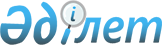 Об утверждении Правил осуществления мониторинга валютных операций нерезидентов Республики Казахстан, осуществляющих деятельность на территории Республики Казахстан
					
			Утративший силу
			
			
		
					Постановление Правления Национального Банка Республики Казахстан от 31 декабря 2015 года № 263. Зарегистрировано в Министерстве юстиции Республики Казахстан 11 мая 2016 года № 13691. Утратило силу постановлением Правления Национального Банка Республики Казахстан от 30 марта 2019 года № 41 (вводится в действие с 1 июля 2019)
      Сноска. Утратило силу постановлением Правления Национального Банка РК от 30.03.2019 № 41 (вводится в действие с 01.07.2019).
      В соответствии с законами Республики Казахстан от 30 марта 1995 года "О Национальном Банке Республики Казахстан", от 13 июня 2005 года "О валютном регулировании и валютном контроле", от 19 марта 2010 года "О государственной статистике" Правление Национального Банка Республики Казахстан ПОСТАНОВЛЯЕТ:
      1. Утвердить прилагаемые Правила осуществления мониторинга валютных операций нерезидентов Республики Казахстан, осуществляющих деятельность на территории Республики Казахстан.
      2. Признать утратившими силу следующие нормативные правовые акты Республики Казахстан:
      1) постановление Правления Национального Банка Республики Казахстан от 14 октября 2005 года № 122 "Об утверждении Правил осуществления мониторинга валютных операций нерезидентов, осуществляющих деятельность на территории Республики Казахстан" (зарегистрированное в Реестре государственной регистрации нормативных правовых актов под № 3940, опубликованное 14 декабря 2005 года в газете "Юридическая газета" № 232, 233-234);
      2) постановление Правления Национального Банка Республики Казахстан от 30 ноября 2009 года № 109 "О внесении дополнений и изменений в постановление Правления Национального Банка Республики Казахстан от 14 октября 2005 года № 122 "Об утверждении Правил осуществления мониторинга валютных операций нерезидентов, осуществляющих деятельность на территории Республики Казахстан" (зарегистрированное в Реестре государственной регистрации нормативных правовых актов под № 6040, опубликованное 26 февраля 2010 года в газете "Юридическая газета" № 30 (1826)).
      3. Департаменту платежного баланса, валютного регулирования и статистики (Умбеталиев М.Т.) в установленном законодательством Республики Казахстан порядке обеспечить:
      1) совместно с Департаментом правового обеспечения (Досмухамбетов Н.М.) государственную регистрацию настоящего постановления в Министерстве юстиции Республики Казахстан;
      2) направление настоящего постановления на официальное опубликование в информационно-правовой системе "Әділет" республиканского государственного предприятия на праве хозяйственного ведения "Республиканский центр правовой информации Министерства юстиции Республики Казахстан" в течение десяти календарных дней после его государственной регистрации в Министерстве юстиции Республики Казахстан;
      3) размещение настоящего постановления на официальном интернет-ресурсе Национального Банка Республики Казахстан после его официального опубликования.
      4. Департаменту международных отношений и связей с общественностью (Казыбаев А.К.) обеспечить направление настоящего постановления на официальное опубликование в периодических печатных изданиях в течение десяти календарных дней после его государственной регистрации в Министерстве юстиции Республики Казахстан.
      5. Контроль за исполнением настоящего постановления возложить на заместителя Председателя Национального Банка Республики Казахстан Смолякова О.А.
      6. Настоящее постановление вводится в действие по истечении тридцати календарных дней после дня его первого официального опубликования.
      "СОГЛАСОВАНО"   
      Министерство по инвестициям и развитию   
      Республики Казахстан   
      _______________ А. Исекешев   
      1 марта 2016 года
      "СОГЛАСОВАНО"   
      Министерство финансов   
      Республики Казахстан   
      _______________ Б. Султанов   
      26 января 2016 года
      "СОГЛАСОВАНО"   
      Министерство национальной экономики   
      Республики Казахстан   
      Министр___________ Е. Досаев   
      11 апреля 2016 года
      "СОГЛАСОВАНО"   
      Министерство энергетики   
      Республики Казахстан   
      Министр___________ В. Школьник   
      15 марта 2016 года Правила
осуществления мониторинга валютных операций нерезидентов
Республики Казахстан, осуществляющих деятельность на территории
Республики Казахстан
1. Общие положения
      1. Правила осуществления мониторинга валютных операций нерезидентов Республики Казахстан, осуществляющих деятельность на территории Республики Казахстан, (далее – Правила) разработаны в соответствии с законами Республики Казахстан от 30 марта 1995 года "О Национальном Банке Республики Казахстан", от 13 июня 2005 года "О валютном регулировании и валютном контроле", от 19 марта 2010 года "О государственной статистике" и устанавливают порядок осуществления мониторинга валютных операций филиалов и представительств юридических лиц-нерезидентов Республики Казахстан (далее – нерезиденты), осуществляющих деятельность на территории Республики Казахстан, (далее – валютного мониторинга) и формирования информационной базы по валютным операциям объектов валютного мониторинга.
      2. Для целей Правил используются основные понятия, указанные в Законе Республики Казахстан от 13 июня 2005 года "О валютном регулировании и валютном контроле", а также следующие понятия:
      1) головная компания – юридическое лицо-нерезидент, имеющее филиал (представительство) на территории Республики Казахстан;
      2) респондент валютного мониторинга – объект валютного мониторинга, представляющий на регулярной основе отчеты, указанные в пункте 8 Правил;
      3) поставщик – подрядчик, субподрядчик, физическое или юридическое лицо, его филиал (представительство), заключившие договор на выполнение услуг (работ), не указанных в пункте 3 Правил, а также филиал (представительство) головной компании, выполняющий услуги (работы), не указанные в пункте 3 Правил, по заключенному головной компанией договору;
      4) проект – объем услуг (работ), подлежащих выполнению согласно договору, заключенному между головной компанией и заказчиком, заказчиком и подрядчиком, заказчиком и поставщиком, подрядчиком и поставщиком, субподрядчиком и поставщиком;
      5) субподрядчик – физическое или юридическое лицо, его филиал (представительство), заключившие с подрядчиком договор об исполнении какой-либо части обязательств подрядчика, а также филиал (представительство) юридического лица, исполняющий какую-либо часть обязательств подрядчика по договору подрядчика с головной компанией;
      6) подрядчик – физическое или юридическое лицо, его филиал (представительство), заключившие с заказчиком договор на выполнение услуг (работ), указанных в пункте 3 Правил, а также филиал (представительство) головной компании, выполняющий услуги (работы), указанные в пункте 3 Правил, по заключенному между головной компанией и заказчиком договору, оператор;
      7) оператор – юридическое лицо, филиал (представительство) юридического лица, привлекаемое или созданное подрядчиком для выполнения работ по соглашению о разделе продукции, заключенному с государственным органом, участвующим в осуществлении прав, связанных с заключением и исполнением контрактов от имени Республики Казахстан;
      8) заказчик – физическое или юридическое лицо, его филиал (представительство), заключившие договор на приобретение товаров, услуг (работ), а также филиал (представительство) головной компании, приобретающий товары, услуги (работы) по заключенному головной компанией договору, подрядчик по заключенному с субподрядчиком договору, государственный орган, участвующий в осуществлении прав, связанных с заключением и исполнением контрактов от имени Республики Казахстан;
      9) идентификационный номер страны регистрации – уникальный идентификационный номер (кроме бизнес-идентификационного номера (далее – БИН) и индивидуального идентификационного номера (далее – ИИН)), формируемый для юридического и (или) физического лица в соответствии с законодательством страны регистрации;
      10) договор – соглашение, контракт, изменения и дополнения к ним, а также иные документы, на основании и (или) во исполнение которых осуществляются операции.
      Понятия других отраслей законодательства Республики Казахстан, используемые в Правилах, применяются в том значении, в каком они используются в этих отраслях законодательства Республики Казахстан.
      3. Перечень респондентов валютного мониторинга формируется Национальным Банком Республики Казахстан (далее – Национальный Банк) в порядке, предусмотренном пунктами 5 и 6 Правил.
      В перечень респондентов валютного мониторинга включаются филиалы (представительства) юридических лиц-нерезидентов, действующие на территории Республики Казахстан и осуществляющие следующие виды услуг, работ:
      добыча сырой нефти, природного и попутного газа;
      строительные услуги;
      услуги, связанные с добычей полезных ископаемых;
      архитектурные, инженерные и прочие технические услуги;
      научно-исследовательские работы и опытно-конструкторские разработки.
      4. Информационная база по валютному мониторингу формируется на основе представляемых объектами валютного мониторинга в порядке и сроки, установленные главой 2 Правил, следующих видов отчетности:
      отчет о филиале (представительстве) головной компании по форме, согласно приложению 1 к Правилам, (далее – отчет по приложению 1);
      отчет о проектах, осуществляемых в Республике Казахстан, с участием филиала (представительства) головной компании по форме, согласно приложению 2 к Правилам, (далее – отчет по приложению 2);
      отчет о реализации проектов по форме, согласно приложению 3 к Правилам, (далее – отчет по приложению 3);
      отчет о движении денежных средств на счетах в банках по форме, согласно приложению 4 к Правилам, (далее – отчет по приложению 4);
      отчет о возмещении затрат и распределении прибыли по соглашению о разделе продукции по форме, согласно приложению 5 к Правилам, (далее – отчет по приложению 5). 2. Осуществление валютного мониторинга
      5. Все филиалы (представительства) юридических лиц-нерезидентов, действующие на территории Республики Казахстан более одного года, по запросу Национального Банка представляют отчет по приложению 1 не позднее десяти рабочих дней со дня получения запроса Национального Банка.
      Национальный Банк на основе представленной информации формирует перечень респондентов валютного мониторинга.
      6. Национальный Банк, не позднее тридцати календарных дней с даты получения информации в соответствии с пунктом 5 Правил, информирует филиал (представительство) юридического лица-нерезидента о его включении в данный перечень и необходимости представления им соответствующих форм отчета.
      7. В случае изменения реквизитов и показателей, предусмотренных в части А отчета по приложению 1, респонденты валютного мониторинга информируют об этом Национальный Банк не позднее тридцати календарных дней с даты внесения таких изменений.
      8. Респондентами валютного мониторинга предоставляется в следующие сроки:
      1) отчет по приложению 2 – ежегодно до пятого апреля (включительно) текущего года;
      2) отчет по приложению 3 и отчет по приложению 4 – ежеквартально до двадцатого числа (включительно) первого месяца, следующего за отчетным кварталом;
      3) отчет по приложению 5 – ежеквартально до десятого числа (включительно) второго месяца, следующего за отчетным кварталом.
      9. Отчетность в соответствии с пунктами 5, 7 и 8 Правил представляется в территориальный филиал Национального Банка по месту нахождения объекта валютного мониторинга.
      10. Филиалы (представительства) юридических лиц-нерезидентов, действующие на территории Республики Казахстан более одного года, представляют по запросу Национального Банка документы, необходимые для проверки достоверности представленных отчетов (копии положения о филиале (представительстве), договора, счетов-фактур, актов приемки-передачи, платежных поручений, бухгалтерского баланса, отчета о результатах финансово-хозяйственной деятельности, отчета о движении денег, отчета о доходах и произведенных вычетах, отчета об амортизационных отчислениях, расходах на ремонт и других вычетах по фиксированным активам).
      Форма, предназначенная для сбора административных данных
      Отчет о филиале (представительстве) головной компании
      Отчетный период: за __________ год
      Индекс: VM_BI_1
      Периодичность: единовременная, по запросу Национального Банка
      Республики Казахстан
      Представляют: филиалы и представительства юридических
      лиц-нерезидентов, осуществляющих деятельность на территории
      Республики Казахстан более одного года
      Куда представляется форма: территориальный филиал Национального Банка
      Республики Казахстан по месту нахождения объекта валютного
      мониторинга
      Срок представления: не позднее десяти рабочих дней со дня получения
      запроса Национального Банка Республики Казахстан
      Форма      
      _____________________________________________________________________
      наименование филиала (представительства) головной компании
      Часть А. Общая информация
      1. БИН_______________________________________________________________
      2. Руководитель _____________________________________________________
      фамилия, имя, отчество (при его наличии)
      3. Фактический адрес ________________________________________________
      телефон ______________ факс ______________ e-mail____________________
      4. Обслуживающий (обслуживающие) банк (банки) в Республике Казахстан
      ______________________________
      5. Информация о головной компании
      Наименование ________________________________________________________
      Страна регистрации __________________________________________________
      Идентификационный номер в соответствии с законодательством страны
      регистрации (при наличии)____________________________________________
      БИН (ИИН) (при наличии) _____________________________________________
      6. Информация об учредителях и (или) акционерах головной компании
      7. Дата учетной регистрации филиала (представительства) головной
      компании в Республике Казахстан _____________________________________
      8. Виды деятельности ________________________________________________
      _____________________________________________________________________
      (указываются в соответствии с Положением о филиале
      (представительстве))
      9. Количество работающих (человек) _______ из них нерезидентов_______
      Часть Б. Отдельные показатели производственно-финансовой деятельности
                                                           в миллионах тенге
      Руководитель _____________ ___________ ______________________________
                    (должность)     (подпись)  фамилия, имя, отчество (при
      его наличии)
      "______"_____________ 20 ____ года
      Пояснение по заполнению формы,
                     предназначенной для сбора административных данных
                   Отчет о филиале (представительстве) головной компании
      1. Общие положения
      1. Настоящее пояснение определяет единые требования по
      заполнению формы, предназначенной для сбора административных данных,
      "Отчет о филиале (представительстве) головной компании" (далее –
      Форма).
      2. Форма разработана в соответствии c подпунктом 11) части
      первой статьи 56 Закона Республики Казахстан от 30 марта 1995 года "О
      Национальном Банке Республики Казахстан" и пунктом 4 статьи 11 Закона
      Республики Казахстан от 13 июня 2005 года "О валютном регулировании и
      валютном контроле".
      3. Форма составляется филиалами и представительствами
      юридических лиц-нерезидентов, осуществляющих деятельность на
      территории Республики Казахстан, один раз, по запросу Национального
      Банка Республики Казахстан.
      4. Форма используется для формирования перечня респондентов
      валютного мониторинга.
      5. Форму подписывает первый руководитель (в период его
      отсутствия – лицо, его замещающее).
      2. Заполнение Формы
      6. Отчетный период – это период, по итогам которого заполняется
      часть Б.
      7. В пункте 6 части А указываются учредители и (или) акционеры,
      владеющие не менее 10 % (десятью процентами) голосующих акций или
      голосов участников.
      8. В пункте 8 части А виды деятельности указываются в
      соответствии с Положением о филиале (представительстве) юридических
      лиц-нерезидентов, осуществляющих деятельность на территории
      Республики Казахстан.
      9. В части Б отражаются результаты операций филиала
      (представительства) за отчетный год в миллионах тенге.
      Показатели разделов 1 и 2 отражаются по итогам года:
      в показателе 1.1 указывается объем произведенных товаров;
      в показателе 1.2 указывается объем реализованных товаров;
      в показателе 1.3 указывается объем приобретенных товаров,
      который включает затраты на сырье и материалы, покупные комплектующие
      изделия, полуфабрикаты, вспомогательные материалы, топливо и
      энергию;
      в показателе 2.1 указывается объем произведенных услуг (работ);
      в показателе 2.2 указывается объем реализованных услуг (работ);
      в показателе 2.3 указывается объем приобретенных услуг (работ),
      который включает услуги (работы) производственного и
      непроизводственного характера, выполненные сторонними организациями.
      Показатели разделов 3 и 4 отражаются по состоянию на конец
      года:
      в показателе 3 указывается сумма внешних активов, которая
      должна равняться сумме показателей 3.1, 3.2 и 3.3;
      в показателе 3.1 указывается сумма дебиторской задолженности
      нерезидентов, связанная с поставками товаров (работ, услуг);
      в показателе 3.2 указывается сумма иностранной валюты в
      наличной форме и на счетах в банках за рубежом;
      в показателе 3.3 указывается сумма прочих требований к
      нерезидентам;
      в показателе 4 указывается сумма внешних обязательств, которая
      должна равняться сумме показателей 4.1, 4.2 и 4.3;
      в показателе 4.1 указывается сумма финансовых займов от
      нерезидентов;
      в показателе 4.2 указывается сумма кредиторской задолженности
      перед нерезидентами, связанная с поставками товаров (работ, услуг);
      в показателе 4.3 указывается сумма прочих обязательств перед
      нерезидентами.
      10. В случае отсутствия сведений Форма представляется с
      нулевыми значениями.
      Форма, предназначенная для сбора административных данных
      Отчет о проектах, осуществляемых в Республике Казахстан,
      с участием филиала (представительства) головной компании
      Отчетный период: за __________ год
      Индекс: VM_P_2
      Периодичность: ежегодная
      Представляют: респонденты валютного мониторинга
      Куда представляется форма: территориальный филиал Национального Банка
      Республики Казахстан по месту нахождения респондента валютного
      мониторинга
      Срок представления: до пятого апреля (включительно) текущего года
      Форма представления: на бумажном носителе либо в электронном виде
      посредством каналов связи с соблюдением процедур подтверждения
      электронной цифровой подписи. Отчеты, представленные иным способом,
      требуют последующего подтверждения на бумажном носителе либо в
      электронном виде посредством каналов связи с соблюдением процедур
      подтверждения электронной цифровой подписи. При представлении одного
      отчета разными способами датой представления отчета считается ранняя
      из дат
      Форма      
      _____________________________________________________________________
      наименование филиала (представительства) головной компании
      БИН _________________________________
      Часть 1. Строительство объектов
      Часть 2. Выполнение услуг (работ)
      Часть 3. Подрядчики и субподрядчики
      Руководитель _______________ ___________ ____________________________
                      (должность)    (подпись) фамилия, имя, отчество (при
      его наличии)
      "______"_____________ 20 ____ года
      Исполнитель ___________ _______________________ телефон _____________
      (подпись)   фамилия, имя, отчество
      (при его наличии)
      "______"_____________20____года
      Пояснение по заполнению формы,
      предназначенной для сбора административных данных
      Отчет о проектах, осуществляемых в Республике Казахстан,
      с участием филиала (представительства) головной компании
      1. Общие положения
      1. Настоящее пояснение определяет единые требования по
      заполнению формы, предназначенной для сбора административных данных,
      "Отчет о проектах, осуществляемых в Республике Казахстан, с участием
      филиала (представительства) головной компании" (далее – Форма).
      2. Форма разработана в соответствии c подпунктом 11) части
      первой статьи 56 Закона Республики Казахстан от 30 марта 1995 года "О
      Национальном Банке Республики Казахстан" и пунктом 4 статьи 11 Закона
      Республики Казахстан от 13 июня 2005 года "О валютном регулировании и
      валютном контроле".
      3. Форма составляется ежегодно респондентами валютного
      мониторинга.
      4. Форма используется для формирования сводной статистической
      информации по платежному балансу, международной инвестиционной
      позиции и внешнему долгу.
      5. Форму подписывают первый руководитель (в период его
      отсутствия – лицо, его замещающее) и исполнитель.
      2. Заполнение Формы
      6. В части 1 отражается информация о строительных услугах,
      оказываемых на территории Республики Казахстан:
      в графе 1 указывается наименование объекта;
      в графе 2 указывается местонахождение объекта;
      в графе 3 указывается наименование заказчика;
      в графе 4 указывается БИН (ИИН) заказчика (при наличии);
      в графе 5 указывается дата начала проекта;
      в графе 6 указывается дата окончания проекта.
      7. В части 2 отражается информация о других услугах (работах),
      осуществляемых в Республике Казахстан, которые не отражены в части 1:
      в графе 1 указывается наименование работ (услуг);
      в графе 2 указывается место реализации проекта;
      в графе 3 указывается наименование заказчика;
      в графе 4 указывается БИН (ИИН) заказчика (при наличии);
      в графе 5 указывается дата начала проекта;
      в графе 6 указывается дата окончания проекта.
      8. В части 3 отражается информация о подрядчиках или
      субподрядчиках, привлекаемых для выполнения услуг (работ), указанных
      в частях 1 и 2:
      в графе 1 указывается наименование подрядчика (субподрядчика);
      в графе 2 указывается БИН (ИИН) подрядчика (субподрядчика) (при
      наличии);
      в графе 3 указывается страна регистрации подрядчика
      (субподрядчика);
      в графе 4 указывается идентификационный номер страны
      регистрации подрядчика (субподрядчика) (при наличии);
      в графе 5 указывается наименование услуг (работ), выполняемых
      подрядчиком (субподрядчиком).
      9. В случае отсутствия сведений Форма представляется с нулевыми
      значениями.
      Форма, предназначенная для сбора административных данных
      Отчет о реализации проектов
      Отчетный период: за __________ квартал 20__года
      Индекс: VM_PR_3
      Периодичность: ежеквартальная
      Представляют: респонденты валютного мониторинга
      Куда представляется форма: территориальный филиал Национального Банка
      Республики Казахстан по месту нахождения респондента валютного
      мониторинга
      Срок представления: до двадцатого числа (включительно) первого
      месяца, следующего за отчетным кварталом
      Форма представления: на бумажном носителе либо в электронном виде
      посредством каналов связи с соблюдением процедур подтверждения
      электронной цифровой подписи. Отчеты, представленные иным способом,
      требуют последующего подтверждения на бумажном носителе либо в
      электронном виде посредством каналов связи с соблюдением процедур
      подтверждения электронной цифровой подписи. При представлении одного
      отчета разными способами датой представления отчета считается ранняя
      из дат
      Форма      
      _____________________________________________________________________
      наименование филиала (представительства) головной компании
      БИН _________________________________
      Часть 1. Приобретение и реализация товаров
                                                      в тысячах долларов США
      Часть 2. Выполнение услуг
                                                      в тысячах долларов США
      Часть 3. Приобретение услуг
                                                      в тысячах долларов США
      Часть 4. Оплата труда
                                                      в тысячах долларов США
      Часть 5. Отдельные финансовые показатели 
                                                      в тысячах долларов США
      Главный бухгалтер ___________ _______________________________________
                          (подпись) фамилия, имя, отчество (при его наличии)
      "______"_____________ 20 ____ года
      Исполнитель __________ ___________________________ телефон __________
      (подпись)    фамилия, имя, отчество
      (при его наличии)
      "______"_____________20____года
      Пояснение по заполнению формы,
      предназначенной для сбора административных данных
      Отчет о реализации проектов
      1. Общие положения
      1. Настоящее пояснение определяет единые требования по
      заполнению формы, предназначенной для сбора административных данных,
      "Отчет о реализации проектов" (далее – Форма).
      2. Форма разработана в соответствии c подпунктом 11) части
      первой статьи 56 Закона Республики Казахстан от 30 марта 1995 года "О
      Национальном Банке Республики Казахстан" и пунктом 4 статьи 11 Закона
      Республики Казахстан от 13 июня 2005 года "О валютном регулировании и
      валютном контроле".
      3. Форма составляется ежеквартально респондентами валютного
      мониторинга.
      4. Форма используется для формирования сводной статистической
      информации по платежному балансу, международной инвестиционной
      позиции и внешнему долгу.
      5. Форму подписывают главный бухгалтер (на период его
      отсутствия – лицо, его замещающее), исполнитель.
      2. Заполнение Формы
      6. В приложении отражаются отчетные данные о реализации
      проектов на территории Республики Казахстан.
      7. Для целей заполнения приложения к прямым инвесторам
      относятся:
      головная компания;
      структурные подразделения головной компании за рубежом;
      учредители и (или) акционеры головной компании, владеющие не
      менее 10% (десятью процентами) голосующих акций или голосов
      участников;
      сестринские предприятия – предприятия, которые находятся под
      контролем и влиянием одного и того же непосредственного и косвенного
      инвестора, но не имеют никакого контроля или влияния друг на друга.
      8. Операции по товарам и услугам отражаются по сроку их
      осуществления (фактической поставки товаров, фактического
      предоставления услуг), а не по времени фактической оплаты. При этом
      датой экспорта (импорта) товаров считается дата таможенного
      оформления товаров в Республике Казахстан, а по договорам, не
      предусматривающим перемещение товаров через таможенную границу
      Республики Казахстан и не требующим соответственно таможенного
      оформления в Республике Казахстан, дата передачи товара в
      соответствии с условиями договора. Датой фактического оказания услуг
      (работ) считается дата подписания акта приемки выполненных услуг
      (работ). В случае, если договором не предусмотрено составление актов
      приемки выполненных услуг (работ), датой предоставления услуг следует
      считать дату выставления счета-фактуры (инвойса).
      9. Все операции по товарам и услугам и иные показатели
      отражаются в тысячах долларов США. Если валюта операции и показателя
      отличается от доллара США, эквивалент суммы рассчитывается с
      использованием рыночного курса обмена валют на день проведения
      операции.
      10. В части 1 отражается информация о приобретении и реализации товаров в рамках осуществления проектов. В графе 3 указывается стоимость в тысячах долларов США согласно наименованию показателя (строки 10, 11, 20, 21, 30, 31, 40 и 41).
      11. В части 2 отражается информация о выполнении услуг (работ)
      в рамках реализации проектов.
      12. В части 3 отражается информация об услугах (работах), приобретаемых для реализации проектов.
      13. В частях 2 и 3:
      в графе 1 отражается описание совершенной операции по услугам (работам) согласно актам приемки выполненных услуг (работ) или назначению платежа в счетах-фактурах;
      в графе 2 проставляется код вида оказанных услуг (работ) в соответствии с классификацией услуг (Таблица 1);
      в графе 3 указывается наименование заказчика (подрядчика);
      в графе 4 указывается страна заказчика (подрядчика);
      в графе 5 указывается БИН (ИИН) заказчика (подрядчика) (при наличии);
      в графе 6 указывается идентификационный номер страны регистрации заказчика (подрядчика) (для нерезидентов при наличии);
      в графе 7 указывается сумма операции в тысячах долларов США.
      14. В части 4 отражается начисленная за квартал заработная плата работников-резидентов и нерезидентов в денежной и натуральной форме. В графе 3 указывается сумма в тысячах долларов США согласно наименованию показателя (строки 50 и 60). При этом к работникам-резидентам относятся привлеченные на работу граждане Республики Казахстан, а также иностранные работники, нанятые на работу сроком на один год и более, за исключением иностранных работников, привлеченных на работу вахтовым методом. К работникам-нерезидентам относятся иностранные работники, нанятые на работу на срок менее года, и иностранные работники, привлеченные на работу вахтовым методом. Заработная плата в натуральной форме состоит из выплат в форме товаров и услуг, таких как питание, жилье, транспортные средства, бесплатный проезд, перевозка на работу и с работы, услуги спортивных центров и домов отдыха, опционы на акции.
      15. В части 5 отражаются отдельные финансовые показатели филиала (представительства) головной компании. В графе 3 указывается сумма в тысячах долларов США согласно наименованию показателя (строки 70, 80, 90, 100, 110, 120 и 130). По строкам 120 и 130 отражаются доходы филиала (представительства) по реализуемым проектам, перечисленные заказчиками проекта напрямую на счета головной компании, минуя счета филиала (представительства) в зарубежных и казахстанских банках.
      16. В случае отсутствия сведений Форма представляется с нулевыми значениями.
                                                                  Таблица 1
      Классификация услуг
      Форма, предназначенная для сбора административных данных
      Отчет о движении денежных средств на счетах в банках
      Отчетный период: за _____ квартал 20____ года
      Индекс: VM_MF_4
      Периодичность: ежеквартальная
      Представляют: респонденты валютного мониторинга
      Куда представляется форма: территориальный филиал Национального Банка
      Республики Казахстан по месту нахождения респондента валютного
      мониторинга
      Срок представления: до двадцатого числа (включительно) первого
      месяца, следующего за отчетным кварталом
      Форма представления: на бумажном носителе либо в электронном виде
      посредством каналов связи с соблюдением процедур подтверждения
      электронной цифровой подписи. Отчеты, представленные иным способом,
      требуют последующего подтверждения на бумажном носителе либо в
      электронном виде посредством каналов связи с соблюдением процедур
      подтверждения электронной цифровой подписи. При представлении одного
      отчета разными способами датой представления отчета считается ранняя
      из дат
      Форма
      _____________________________________________________________________
      наименование филиала (представительства) головной компании
      БИН _________________________________
                                                  тысячи единиц валюты счета
      Главный бухгалтер ___________ _______________________________________
                          (подпись) фамилия, имя, отчество (при его наличии)
      "______"_____________ 20 ____ года
      Исполнитель __________ ___________________________ телефон __________
      (подпись) фамилия, имя, отчество (при его наличии)
      "______"_____________20____года
      Пояснение по заполнению формы,
                       предназначенной для сбора административных данных
                     Отчет о движении денежных средств на счетах в банках
      1. Общие положения
      1. Настоящее пояснение определяет единые требования по
      заполнению формы, предназначенной для сбора административных данных,
      "Отчет о движении денежных средств на счетах в банках" (далее –
      Форма).
      2. Форма разработана в соответствии c подпунктом 11) части
      первой статьи 56 Закона Республики Казахстан от 30 марта 1995 года "О
      Национальном Банке Республики Казахстан" и пунктом 4 статьи 11 Закона
      Республики Казахстан от 13 июня 2005 года "О валютном регулировании и
      валютном контроле".
      3. Форма составляется ежеквартально респондентами валютного
      мониторинга.
      4. Форма используется для формирования сводной статистической
      информации по платежному балансу, международной инвестиционной
      позиции и внешнему долгу.
      5. Форму подписывают главный бухгалтер (на период его
      отсутствия – лицо, его замещающее), исполнитель.
      2. Заполнение Формы
      6. Под счетами понимаются текущие и сберегательные счета
      филиала (представительства), открытые в казахстанских банках и банках
      за рубежом, а также совместные счета, открытые подрядными компаниями
      для финансирования проектов, осуществляемых филиалами
      (представительствами).
      7. Финансовые займы включают запросы о предоставлении денег
      ("Cash Call Loan") – займы под запросы о выделении денег на случай,
      если потребность филиала (представительства) превышает их
      поступление. Головная компания резервирует сумму в установленном
      (определенном) размере для оплаты таких запросов, которые
      используются для финансирования проекта и текущей деятельности его
      структурного подразделения (строительства производственных мощностей
      и объектов инфраструктуры).
      8. Графы 1, 2, 3, 5, 6, 7 и 8 заполняются в тысячах единиц
      валюты счета по счетам, открытым в банках зарубежом и в казахстанских
      банках в долларах США, евро, российских рублях и тенге согласно
      наименованию показателя (строки 200, 210, 211, 212, 213, 214, 215,
      216, 217, 218, 219, 220, 221, 222, 223, 224, 225, 250, 251, 252, 253,
      254, 255, 256, 257, 258, 259, 260, 261, 262, 263, 264, 265 и 290).
      9. Графы 4 и 9 заполняются в тысячах долларов США по счетам,
      открытым в банках зарубежом и в казахстанских банках в иных валютах
      (отличных от доллара США, евро, российского рубля и тенге) согласно
      наименованию показателя (строки 200, 210, 211, 212, 213, 214, 215,
      216, 217, 218, 219, 220, 221, 222, 223, 224, 225, 250, 251, 252, 253,
      254, 255, 256, 257, 258, 259, 260, 261, 262, 263, 264, 265 и 290).
      При этом, эквивалент значения показателя в долларах США рассчитывается с использованием рыночного курса обмена валют на конец предыдущего периода для строки 200, на конец отчетного периода для строки 290 и на день проведения операции для остальных строк.
      10. При составлении отчета необходимо обеспечить выполнение
      следующих условий:
      По графам 1, 2, 3, 5, 6, 7 и 8 строка 200 + строка 210 – строка
      250 = строка 290
      По графам 1, 2, 3, 4, 5, 6, 7, 8 и 9:
      остатки на начало периода (строка 200) должны совпадать с
      остатками на конец предыдущего периода (строка 290);
      строка 210 = строка 211 + строка 215 + строка 220 + строка 223;
      строка 211 = строка 212 + строка 213 + строка 214;
      строка 215 = строка 216 + строка 217 + строка 218 + строка 219;
      строка 220 = строка 221 + строка 222;
      строка 223 = строка 224 + строка 225;
      строка 250 = строка 251 + строка 255 + строка 260 + строка 263;
      строка 251 = строка 252 + строка 253 + строка 254;
      строка 255 = строка 256 + строка 257 + строка 258 + строка 259;
      строка 260 = строка 261 + строка 262;
      строка 263 = строка 264 + строка 265.
      11. В случае отсутствия сведений Форма представляется с нулевыми значениями.
      Форма, предназначенная для сбора административных данных
      Отчет о возмещении затрат и
                 распределении прибыли по соглашению о разделе продукции
      Отчетный период: за _____ квартал 20____ года
      Индекс: VM_SRP_5
      Периодичность: ежеквартальная
      Представляют: респонденты валютного мониторинга, которые являются
      операторами по соглашению о разделе продукции
      Куда представляется форма: территориальный филиал Национального Банка
      Республики Казахстан по месту нахождения респондента валютного
      мониторинга
      Срок представления: до десятого числа (включительно) второго месяца,
      следующего за отчетным кварталом
      Форма представления: на бумажном носителе либо в электронном виде
      посредством каналов связи с соблюдением процедур подтверждения
      электронной цифровой подписи. Отчеты, представленные иным способом,
      требуют последующего подтверждения на бумажном носителе либо в
      электронном виде посредством каналов связи с соблюдением процедур
      подтверждения электронной цифровой подписи. При представлении одного
      отчета разными способами датой представления отчета считается ранняя
      из дат
      Форма
      Наименование проекта в рамках соглашения о разделе продукции
      ____________________________________________________________
      Наименование филиала (представительства) головной компании
      ___________________________________________________________
      БИН _________________________________
                                                      в тысячах долларов США
      Главный бухгалтер ___________ _______________________________________
                         (подпись) фамилия, имя, отчество (при его наличии)
      "______"_____________ 20 ____ года
      Исполнитель _________ __________________________ телефон ____________
      (подпись) фамилия, имя, отчество (при его наличии)
      "______"_____________20____года
      Пояснение по заполнению формы,
      предназначенной для сбора административных данных
      Отчет о возмещении затрат и
               распределении прибыли по соглашению о разделе продукции
      1. Общие положения
      1. Настоящее пояснение определяет единые требования по
      заполнению формы, предназначенной для сбора административных данных,
      "Отчет о возмещении затрат и распределении прибыли по соглашению о
      разделе продукции" (далее – Форма).
      2. Форма разработана в соответствии c подпунктом 11) части
      первой статьи 56 Закона Республики Казахстан от 30 марта 1995 года "О
      Национальном Банке Республики Казахстан" и пунктом 4 статьи 11 Закона
      Республики Казахстан от 13 июня 2005 года "О валютном регулировании и
      валютном контроле".
      3. Форма составляется ежеквартально респондентами валютного
      мониторинга, которые являются операторами по соглашению о разделе
      продукции.
      4. Форма используется для формирования сводной статистической
      информации по платежному балансу, международной инвестиционной
      позиции и внешнему долгу.
      5. Форму подписывают главный бухгалтер (на период его
      отсутствия – лицо, его замещающее), исполнитель.
      2. Заполнение Формы
      6. Приложение представляется операторами по проектам в рамках
      соглашений о разделе продукции (далее – СРП) на территории Республики
      Казахстан в разрезе наименований подрядных компаний и их
      резидентства.
      7. Для целей заполнения приложения используются следующие
      определения показателей:
      1) подрядная компания – входящий в состав подрядчика участник
      СРП;
      2) аплифт – процент, начисленный/выплаченный на невозмещенную
      часть затрат;
      3) кост-ойл – компенсационное нефтегазовое сырье;
      4) профит-ойл – прибыльное нефтегазовое сырье.
      8. В строке 100 указывается доля подрядной компании в СРП в
      процентах.
      9. Все остальные показатели отражаются в тысячах долларов США
      согласно наименованию показателя (строки 310, 320, 410, 420, 510,
      520, 610, 620, 711, 712, 713, 721, 722 и 723).
      10. Для операций за отчетный период (строки 310, 320, 410, 420,
      510, 520, 610, 620) в случае если валюта показателя отличается от
      доллара США, эквивалент суммы рассчитывается с использованием
      рыночного курса обмена валют на день проведения операции.
      11. Остатки на начало периода (строки 711, 712 и 713)
      переводятся в доллары США с учетом рыночного курса обмена валют на
      конец предыдущего периода. При этом, остатки на начало периода должны
      совпадать с остатками на конец предыдущего периода.
      12. Остатки на конец периода (строки 721, 722 и 723)
      переводятся в доллары США с учетом рыночного курса обмена валют на
      конец периода.
      13. Затраты по СРП (строки 310 и 320) указываются без учета
      произведенных в отчетном периоде корректировок, а также
      переклассификации по затратам. Корректировки и переклассификации по
      затратам по СРП указываются в строках 610 и 620.
      14. В случае отсутствия сведений Форма представляется с
      нулевыми значениями.
					© 2012. РГП на ПХВ «Институт законодательства и правовой информации Республики Казахстан» Министерства юстиции Республики Казахстан
				
Председатель
Национального Банка
Д. АкишевУтверждены
постановлением Правления
Национального Банка
Республики Казахстан
от 31 декабря 2015 года № 263Приложение 1
к Правилам осуществления
мониторинга валютных операций
нерезидентов Республики Казахстан,
осуществляющих
деятельность на территории
Республики Казахстан
Наименование
Страна регистрации
Идентификационный номер страны регистрации (при наличии)
Доля (в процентах) участия в уставном капитале
1
2
3
4
№
Наименование показателя
Сумма
А
1
2
1.
1. Товары
х
2.
   1.1. Объем произведенных товаров
3.
   1.2. Объем реализованных товаров
4.
   1.3. Объем приобретенных товаров
5.
2. Услуги
х
6.
   2.1. Объем произведенных услуг (работ)
7.
   2.2. Объем реализованных услуг (работ)
8.
   2.3. Объем приобретенных услуг (работ)
9.
3. Внешние активы
10.
   3.1. Дебиторская задолженность нерезидентов, связанная с поставками товаров (работ, услуг)
11.
   3.2. Иностранная валюта в наличной форме и на счетах в банках за рубежом
12.
   3.3. Прочие требования к нерезидентам
13.
4. Внешние обязательства
14.
   4.1. Финансовые займы от нерезидентов
15.
   4.2. Кредиторская задолженность перед нерезидентами, связанная с поставками товаров (работ, услуг)
16.
   4.3. Прочие обязательства перед нерезидентамиПриложение 2
к Правилам осуществления
мониторинга валютных операций
нерезидентов Республики Казахстан,
осуществляющих
деятельность на территории
Республики Казахстан
№
Наименование объекта
Местонахождение объекта
Заказчик
Заказчик
Сроки действия проекта
Сроки действия проекта
№
Наименование объекта
Местонахождение объекта
Наименование
БИН (ИИН) (при наличии)
дата начала
дата окончания
А
1
2
3
4
5
6
№
Наименование работ (услуг)
Место реализации проекта
Заказчик
Заказчик
Сроки действия проекта
Сроки действия проекта
№
Наименование работ (услуг)
Место реализации проекта
Наименование
БИН (ИИН) (при наличии)
дата начала
дата окончания
А
1
2
3
4
5
6
№
Наименование подрядчика (субподрядчика)
БИН (ИИН) (при наличии)
Страна регистрации
Идентификационный номер страны регистрации (при наличии)
Наименование услуг (работ), выполняемых подрядчиком (субподрядчиком)
А
1
2
3
4
5Приложение 3
к Правилам осуществления
мониторинга валютных операций
нерезидентов Республики Казахстан,
осуществляющих
деятельность на территории
Республики Казахстан
№
Наименование показателя
Код строки
Стоимость
А
1
2
3
1.
Оборудование, полученное от прямых инвесторов из-за рубежа
10
2.
Другие товары, полученные от прямых инвесторов из-за рубежа
11
3.
Возврат оборудования прямым инвесторам за рубеж
20
4.
Возврат других товаров прямым инвесторам за рубеж
21
5.
Приобретение товаров у резидентов Республики Казахстан
30
6.
Реализация товаров резидентам Республики Казахстан
31
7.
Приобретение товаров у нерезидентов Республики Казахстан кроме головной компании
40
8.
Реализация товаров нерезидентам Республики Казахстан кроме головной компании
41
№
Описание операции
Код вида услуг
Заказчик
Заказчик
Заказчик
Заказчик
Сумма
№
Описание операции
Код вида услуг
наименование 
страна
БИН (ИИН) (при наличии)
идентификационный номер страны регистрации (для нерезидентов при наличии)
Сумма
А
1
2
3
4
5
6
7
Итого:
№
Описание операции
Код вида услуг
Поставщик
Поставщик
Поставщик
Поставщик
Сумма
№
Описание операции
Код вида услуг
наименование
страна
БИН (ИИН) (при наличии)
идентификационный номер страны регистрации (для нерезидентов при наличии)
Сумма
А
1
2
3
4
5
6
7
Итого:
№
Наименование показателя
Код строки
Сумма
А
1
2
3
1.
Заработная плата, выплаченная служащим и рабочим – резидентам 
50
2.
Заработная плата, выплаченная служащим и рабочим – нерезидентам, всего 
60
3.
в том числе по странам:
№
Наименование показателя
Код строки
Сумма
А
1
2
3
1.
Товарно-материальные запасы на конец периода
70
2.
Амортизация оборудования за период
80
3.
Валовая стоимость продукции (выполненных работ), произведенной в течение периода
90
4.
Чистый доход (убыток), полученный от деятельности филиала (представительства)
100
5.
Налоги, удержанные в бюджеты Республики Казахстан
110
6.
Доход от деятельности филиала (представительства), перечисленный на счета головной компании:
х
7.
заказчиками-резидентами
120
8.
заказчиками-нерезидентами
130
№
Виды услуг
Код вида услуг
1.
Строительные услуги охватывают все товары и услуги, которые являются неотделимой частью строительных контрактов, включающих подготовку строительного участка, строительство объектов, монтаж сборных конструкций и оборудования. Включают бурение и постройку водных скважин, и другие строительные услуги, такие как аренда строительного или демонтажного оборудования с оператором, строительный ремонт.
200
2.
Финансовые услуги включают комиссионное вознаграждение посредников по финансовым сделкам и, как правило, предоставляются банками и прочими финансовыми организациями (за исключением услуг страховых компаний и пенсионных фондов). Включают также другие вспомогательные финансовые услуги (финансовые консультации, управление финансовыми активами, услуги кредитного рейтинга). Проценты по депозитам, кредитам, ссудам и займам в финансовые услуги не включаются.
201
3.
Страховые услуги охватывают обеспечение различными видами страховых услуг страховыми компаниями, а также дополнительные услуги по страхованию, такие как комиссионные страховых агентов, консультации по страхованию и пенсионному обеспечению.
202
4.
Компьютерные услуги включают: продажу (приобретение) заказного и незаказного (массового производства) программного обеспечения и связанных с этим лицензий; установку технических средств и программного обеспечения; консалтинг в области компьютерной техники и программного обеспечения; ремонт и техническое обслуживание компьютеров и периферийных устройств, обработку данных и их размещение на сервере; покупку и продажу оригиналов и прав собственности на системное и прикладное программное обеспечение. В компьютерные услуги не включаются: плата за лицензии на воспроизводство и (или) распространение программного обеспечения (использование интеллектуальной собственности), неразработанные для конкретного пользователя учебные компьютерные курсы (прочие услуги частным лицам).
203
5.
Информационные услуги включают предоставление новостей, фотографий и статей средствам массовой информации; создание, хранение и распространение баз данных; прямую индивидуальную подписку на периодические издания с доставкой по почте и иными способами; услуги библиотек и архивов.
204
6.
Плата за использование интеллектуальной собственности включает плату за пользование правами собственности (такими как патенты, авторские права, торговые марки, технологические процессы, дизайн и так далее), а также плату за лицензии на воспроизводство и (или) распространение произведенных оригиналов и прототипов (таких как книги и рукописи, компьютерное программное обеспечение, кинематографические работы, звукозаписи и так далее).
205
7.
Операционный лизинг охватывает аренду оборудования без персонала, аренду транспортных средств без экипажа, аренду недвижимости. Исключаются финансовый лизинг, аренда телекоммуникационных линий или мощностей (телекоммуникационные услуги), аренда транспортных средств с экипажем (грузовые или пассажирские перевозки).
206
8.
Услуги по переработке товаров включают обработку, сборку и так далее материальных ресурсов. К данным услугам относятся: переработка сырой нефти, природного газа, металлических руд и концентратов; пошив одежды, сборка электроники и другие виды сборки, за исключением сборки готовых строительных конструкций (строительные услуги)
207
9.
Услуги по ремонту и техническому обслуживанию включают капитальный и текущий ремонт, техническое обслуживание морских и воздушных судов, других транспортных средств, а также других товаров, за исключением строительного ремонта, ремонта компьютеров, ремонта нефтяных и газовых скважин. Исключается чистка и уборка транспортных средств (прочие транспортные услуги).
208
10.
Юридические услуги – юридические советы и консультации; предоставление услуг в юридических, судебных и законодательных процессах; оказание оперативной помощи фирмам; подготовка юридической документации; услуги арбитража и т.д.
209
11.
Бухгалтерские, аудиторские услуги – консультационные услуги по бухгалтерскому учету, счетоводству, аудиту и налогообложению, составление финансовой отчетности. 
210
12.
Услуги по консультации бизнеса и управления охватывают общие управленческие консультации, финансовый менеджмент, кадровый менеджмент, производственный менеджмент и другие управленческие консультации; консультации, руководство и оперативная помощь в вопросах бизнес политики и стратегии; услуги по связям с общественностью. Исключается руководство строительным проектом (строительные услуги).
211
13.
Услуги в области рекламы и изучения конъюнктуры рынка – включают проектирование, создание и маркетинг рекламы посредством рекламных агентств; размещение рекламы в средствах массовой информации, включая покупку и продажу рекламного времени; организация выставок и торговых ярмарок; рекламирование товаров за рубежом; маркетинговые исследования; проведение опросов общественного мнения по различным проблемам.
212
14.
Научно-исследовательские работы и опытно-конструкторские разработки (НИОКР) охватывают фундаментальные и прикладные исследования в области естественных и гуманитарных наук, опытные разработки новых продуктов и технологий, разработку операционных систем, представляющих собой технические нововведения, а также покупку и продажу результатов НИОКР (таких как патенты, авторские права, технологические процессы и так далее).
213
15.
Архитектурные, инженерные и прочие технические услуги включают разработку архитектурных и строительных проектов; геологическую разведку и изыскания, картографию; метеорологические услуги; проверку и сертификацию качества продукции, технические испытания и анализы, технический контроль; инженерные консультации и консультации по окружающей среде. Горнодобывающая инженерия отражается в услугах, связанных с добычей полезных ископаемых.
214
16.
Переработка отходов и очистка – переработка радиоактивных и других отходов; очистка загрязненной почвы и сточных вод; очистка загрязнений, включая нефтяные пятна; восстановление горнодобывающих мест; очистительные и санитарные услуги. Также включает все услуги, связанные с очисткой и реставрацией окружающей среды. 
215
17.
Услуги, связанные с добычей полезных ископаемых – услуги, связанные с добычей нефти, газа и других полезных ископаемых, включая бурение, постройку буровых вышек, ремонт и демонтаж, цементирование нефтяных и газовых скважин; горнодобывающая инженерия.
216
18.
Обучение и подготовка кадров – профессиональное обучение и повышение квалификации работников. Исключаются оплата за обучение иностранным языкам, обучение в школах, вузах и других (услуги частным лицам).
217
19.
Медицинские услуги – медицинское обслуживание работников, связанное с осуществлением их профессиональной деятельности. Исключается оплата за лечение и санаторное обслуживание (услуги частным лицам).
218
20.
Услуги, связанные с торговлей включают комиссионное вознаграждение по операциям с товарами и услугами, подлежащее выплате трейдерам, брокерам биржевых товаров, дилерам, аукционистам. Исключаются брокерские услуги по финансовым инструментам (финансовые услуги) и комиссионное вознаграждение агентов, связанное с грузовыми и пассажирскими перевозками (прочие транспортные услуги).
219
21.
Прочие услуги включают услуги по распределению электроэнергии, воды, газа и так далее; подбор кадров, охрану, устный и письменный перевод, фотографические услуги, уборку помещений, организацию питания, риэлтерские услуги, издательские услуги, ветеринарные услуги и другие деловые услуги, которые не включены в вышеперечисленные услуги.
220
22.
Грузовые перевозки – услуги транспортных предприятий по перевозке экспортных и импортных грузов. 
221
23.
Пассажирские перевозки – услуги транспортных предприятий по перевозке пассажиров чартерными рейсами (без приобретения билетов).
222
24.
Вспомогательные транспортные услуги – включают погрузочно-разгрузочные работы, хранение и складирование, упаковку, вспомогательное обслуживание транспортных средств, а также комиссионное вознаграждение агентов, связанное с грузовыми и пассажирскими перевозками. Вспомогательные транспортные услуги не включают стоимость транспортировки (грузовые или пассажирские перевозки).
223
25.
Услуги связи включают почтовые услуги, курьерские услуги и телекоммуникационные услуги. Телекоммуникационные услуги охватывают передачу звука, изображения или другой информации с помощью телефона, телетайпа, телеграфа, радиовещания, спутниковой связи, электронной почты, факса и другого. Включают деловые сетевые услуги, телеконференции и сопутствующие услуги. Они не включают стоимость передаваемой информации. Также включает интернет и доступ к линии. Исключаются услуги по установке телефонной сети (строительные услуги), услуги базы данных и связанные с компьютерными услугами доступ и использование информации базы данных.
224
26.
Услуги частным лицам и услуги в сфере культуры и отдыха охватывают услуги, связанные с производством фильмов, радио- и телепрограмм и записью музыкальных произведений; оплату труда актеров, режиссеров и так далее в связи с гастролями, созданием театральных постановок, музыкальных, спортивных и цирковых программ; плату за аренду видео- и звукозаписей, за право пользования (демонстрации) видео- и звукозаписями, за доступ к телеканалам; платежи и поступления от проката; покупку и продажу оригиналов и массового производства рукописей, видео- и звукозаписей; услуги, связанные с работой музеев, библиотек, архивов; услуги по организации спортивных мероприятий; услуги преподавателей и медицинских работников за пределами своей страны, включая услуги, предоставляемые заочно.
225
27.
Аренда природных ресурсов включает платежи за предоставление во временное пользование природных ресурсов, таких как земля, леса, заповедники, водоемы; за предоставление права на добычу полезных ископаемых и ловлю рыбы; за право пролета над территорией.
226Приложение 4
к Правилам осуществления
мониторинга валютных операций
нерезидентов Республики Казахстан,
осуществляющих
деятельность на территории
Республики Казахстан
№ п/п
Наименование показателя
Код строки
Счета в банках за рубежом
Счета в банках за рубежом
Счета в банках за рубежом
Счета в банках за рубежом
Счета в казахстанских банках
Счета в казахстанских банках
Счета в казахстанских банках
Счета в казахстанских банках
Счета в казахстанских банках
№ п/п
Наименование показателя
Код строки
USD
EUR
RUR
прочие
KZT
USD
EUR
RUR
прочие
А
Б
В
1
2
3
4
5
6
7
8
9
1.
Остаток на начало периода
200
2.
Поступило средств за период
210
3.
из них:
4.
Поступило от нерезидентов 
211
5.
из них:
6.
финансовых займов от прямых инвесторов;
212
7.
в оплату товаров (работ, услуг);
213
8.
прочее
214
9.
Поступило от резидентов 
215
10.
из них:
11.
финансовых займов от прямых инвесторов;
216
12.
финансовых займов от казахстанских банков;
217
13.
в оплату товаров (работ, услуг);
218
14.
прочее
219
15.
Перечислено со счетов филиала (представительства)
220
16.
из них:
17.
со счетов в казахстанских банках;
221
18.
со счетов в банках за рубежом
222
19.
Перечислено от конвертации валют
223
20.
из них:
21.
от покупки (продажи) иностранной валюты за тенге;
224
22.
от покупки иностранной валюты за другую иностранную валюту
225
х
23.
Израсходовано средств за период
250
24.
из них:
25.
Израсходовано на нерезидентов 
251
26.
из них:
27.
в погашение финансовых займов от прямых инвесторов;
252
28.
в оплату товаров (работ, услуг);
253
29.
прочее
254
30.
Израсходовано на резидентов 
255
31.
из них:
32.
в погашение финансовых займов от прямых инвесторов;
256
33.
в погашение финансовых займов от казахстанских банков;
257
34.
в оплату товаров (работ, услуг);
258
35.
прочее
259
36.
Перечислено на счета филиала (представительства)
260
37.
из них:
38.
на счета в казахстанских банках;
261
39.
на счета в банках за рубежом
262
40.
Перечислено на конвертацию валют
263
41.
из них:
42.
на покупку (продажу) иностранной валюты за тенге;
264
43.
на покупку иностранной валюты за другую иностранную валюту
265
х
44.
Остаток на конец периода
290Приложение 5
к Правилам осуществления
мониторинга валютных операций
нерезидентов Республики Казахстан,
осуществляющих
деятельность на территории
Республики Казахстан
№ п/п
Наименование показателя
Код строки
Всего
в том числе подрядные компании
в том числе подрядные компании
в том числе подрядные компании
в том числе подрядные компании
в том числе подрядные компании
№ п/п
Наименование показателя
Код строки
Всего
резиденты
резиденты
нерезиденты
нерезиденты
нерезиденты
№ п/п
Наименование показателя
Код строки
Всего
Наименование подрядной компании
Наименование подрядной компании
Наименование подрядной компании
Наименование подрядной компании
Наименование подрядной компании
№ п/п
Наименование показателя
Код строки
Всего
1.
Доля подрядной компании в соглашении о разделе продукции (далее – СРП), %
100
2.
Операции за отчетный период
200
х
х
х
х
х
х
2.1.
Затраты по СРП (без корректировок):
300
х
х
х
х
х
х
2.1.1.
невозмещаемые; 
310
2.1.2.
возмещаемые 
320
2.2.
Доходы по СРП:
400
х
х
х
х
х
х
2.2.1.
начисленный аплифт;
410
2.2.2.
выплаченный аплифт
420
2.3.
Раздел продукции - доля подрядной компании:
500
х
х
х
х
х
х
2.3.1.
кост-ойл;
510
2.3.2.
профит-ойл
520
2.4.
Корректировки по затратам по СРП: 
600
х
х
х
х
х
х
2.4.1.
невозмещаемым;
610
2.4.2.
возмещаемым
620
3.
Балансовые позиции (накопленные запасы)
700
х
х
х
х
х
х
3.1.
На начало периода:
710
х
х
х
х
х
х
3.1.1.
невозмещаемые затраты;
711
3.1.2.
возмещаемые затраты;
712
3.1.3.
начисленный, но не выплаченный аплифт
713
3.2.
На конец периода:
720
х
х
х
х
х
х
3.2.1.
невозмещаемые затраты;
721
3.2.2.
возмещаемые затраты;
722
3.2.3.
начисленный, но не выплаченный аплифт
723